KARTA PRZEDMIOTUUwaga: student otrzymuje ocenę powyżej dostatecznej, jeżeli uzyskane efekty kształcenia przekraczają wymagane minimum.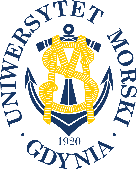 UNIWERSYTET MORSKI W GDYNIWydział Zarządzania i Nauk o Jakości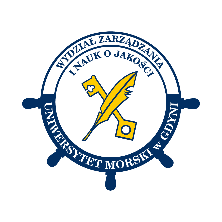 Kod przedmiotuNazwa przedmiotuw jęz. polskimSTATYSTYKA OPISOWAKod przedmiotuNazwa przedmiotuw jęz. angielskimDESCRIPTIVE STATISTICSKierunekZarządzanieSpecjalnośćprzedmiot kierunkowyPoziom kształceniastudia pierwszego stopniaForma studiówniestacjonarneProfil kształceniaogólnoakademickiStatus przedmiotuobowiązkowyRygoregzaminSemestr studiówLiczba punktów ECTSLiczba godzin w tygodniuLiczba godzin w tygodniuLiczba godzin w tygodniuLiczba godzin w tygodniuLiczba godzin w semestrzeLiczba godzin w semestrzeLiczba godzin w semestrzeLiczba godzin w semestrzeSemestr studiówLiczba punktów ECTSWCLPWCLPII51899Razem w czasie studiówRazem w czasie studiówRazem w czasie studiówRazem w czasie studiówRazem w czasie studiówRazem w czasie studiów36363636Wymagania w zakresie wiedzy, umiejętności i innych kompetencjiBrak wymagań wstępnychCele przedmiotuZapoznanie studentów z metodami analizy struktury zjawisk, interpretacją parametrów rozkładu cechy statystycznej oraz badaniem współzależności cech i ich oceną.Osiągane efekty uczenia się dla przedmiotu (EKP)Osiągane efekty uczenia się dla przedmiotu (EKP)Osiągane efekty uczenia się dla przedmiotu (EKP)SymbolPo zakończeniu przedmiotu student:Odniesienie do kierunkowych efektów uczenia sięEKP_1zna podstawowe metody opisu zjawisk masowych, definiuje podstawowe pojęcia z zakresu statystyki opisowej oraz wymienia metody analizyNK_W04, NK_U03EKP_02potrafi pozyskać dostępne dane statystyczne oraz opisuje struktury analizowanych zbiorowości i procesy w nich zachodzące. Interpretuje parametry rozkładu cechy statystycznejNK_W02, NK_W04, NK_U02, NK_U06EKP_03prezentuje przykładowe zjawiska masowe oraz przedstawia metody opracowywania i prezentacji materiału statystycznego. Identyfikuje i wykorzystuje metody ilościowe w analizach statystycznychNK_W02, NK_W04, NK_U01, NK_U02EKP_04aktywnie uczestniczy w ćwiczeniach i laboratoriach (rozwiązuje stawiane przed nim problemy). Akceptuje treści wykładu i zadaje pytania, gdy ma trudności ze zrozumieniem treściNK_W03; NK_W04, NK_U02EKP_05dokonuje osądu bieżących informacji statystycznych w oparciu o dane uzyskane z rocznika statystycznego, prasy, czy stron internetowych (np.: GUS, EUROSTAT)NK_W02, NK_W03, NK_U01, NK_U02, NK_U06Treści programoweLiczba godzinLiczba godzinLiczba godzinLiczba godzinOdniesienie do EKPTreści programoweWCLPOdniesienie do EKPPrzedmiot i funkcje badań statystyki. Pojęcia wstępne2EKP_1Rodzaje badań statystycznych. Proces badania statystycznego. Opracowanie i prezentacja materiału statystycznego. Zjawisko masowe21EKP_02, EKP_03, EKP_04, EKP_05Klasyczne miały położenia: średnia arytmetyczna (zwykła i ważona), średnia geometryczna, średnia harmoniczna221EKP_02, EKP_03, EKP_04, EKP_05Pozycyjne miary położenia: mediana, dominanta, kwartyle, decyle321EKP_02, EKP_03, EKP_04, EKP_05Miary dyspersji klasyczne: wariancja, odchylenie standardowe, współczynnik zmienności. Miary dyspersji pozycyjne: rozstęp, odchylenie ćwiartkowe, współczynnik zmienności312EKP_02, EKP_03, EKP_04, EKP_05Miary asymetrii (moment trzeci centralny, moment trzeci względny).  Miary koncentracji (moment czwarty centralny, moment czwarty względny)211EKP_02, EKP_03, EKP_04, EKP_05Analiza współzależności cech. Wyznaczanie i interpretacja współczynnika korelacji Pearsona. Współczynnik korelacji rang Spearmana. Współczynnik zbieżności T Czuprowa222EKP_02, EKP_03, EKP_04, EKP_05Analiza dynamiki zjawisk. Szeregi czasowe; indeksy proste i agregatowe, dekompozycja szeregu czasowego211EKP_02, EKP_03, EKP_04, EKP_05Łącznie godzin1899Metody weryfikacji efektów uczenia się dla przedmiotuMetody weryfikacji efektów uczenia się dla przedmiotuMetody weryfikacji efektów uczenia się dla przedmiotuMetody weryfikacji efektów uczenia się dla przedmiotuMetody weryfikacji efektów uczenia się dla przedmiotuMetody weryfikacji efektów uczenia się dla przedmiotuMetody weryfikacji efektów uczenia się dla przedmiotuMetody weryfikacji efektów uczenia się dla przedmiotuMetody weryfikacji efektów uczenia się dla przedmiotuMetody weryfikacji efektów uczenia się dla przedmiotuSymbol EKPTestEgzamin ustnyEgzamin pisemnyKolokwiumSprawozdanieProjektPrezentacjaZaliczenie praktyczneInneEKP_01XEKP_02XXEKP_03XXXEKP_04XXXEKP_05XXKryteria zaliczenia przedmiotuZaliczenie ćwiczeń: pozytywnie zaliczone kolokwium (uzyskanie przez studenta co najmniej 60% punktów możliwych do zdobycia), aktywność podczas ćwiczeń – mierzona liczbą odpowiedzi studentaZaliczenie laboratorium: pozytywnie rozwiązane zadania z wykorzystaniem arkusza kalkulacyjnego (uzyskanie przez studenta co najmniej 60% punktów możliwych do zdobycia), aktywność podczas laboratoriów – mierzona liczbą odpowiedzi studenta.Egzamin pisemny: test, trzy pytania otwarte oraz dwa przykładowe zadnia (student powinien odpowiedzieć na co najmniej 60% punktów możliwych do uzyskania).Ocena końcowa (O) z przedmiotu składa się ze średniej ważonej egzaminu (E), ćwiczeń (C) i laboratorium (L) według wzoru O=50%E+25%C+25%L.Nakład pracy studentaNakład pracy studentaNakład pracy studentaNakład pracy studentaNakład pracy studentaNakład pracy studentaForma aktywnościSzacunkowa liczba godzin przeznaczona na zrealizowanie aktywnościSzacunkowa liczba godzin przeznaczona na zrealizowanie aktywnościSzacunkowa liczba godzin przeznaczona na zrealizowanie aktywnościSzacunkowa liczba godzin przeznaczona na zrealizowanie aktywnościSzacunkowa liczba godzin przeznaczona na zrealizowanie aktywnościForma aktywnościWCLLPGodziny kontaktowe18999Czytanie literatury15101010Przygotowanie do zajęć ćwiczeniowych, laboratoryjnych, projektowych5201313Przygotowanie do egzaminu, zaliczenia10161313Opracowanie dokumentacji projektu/sprawozdaniaUczestnictwo w zaliczeniach i egzaminach2Udział w konsultacjach 2222Łącznie godzin52574747Sumaryczna liczba godzin dla przedmiotu156156156156156Sumaryczna liczba punktów ECTS dla przedmiotu55555Liczba godzinLiczba godzinLiczba godzinECTSECTSObciążenie studenta związane z zajęciami praktycznymi10410410444Obciążenie studenta na zajęciach wymagających bezpośredniego udziału nauczycieli akademickich44444422Literatura podstawowaJóźwiak J., Podgórski J., Statystyka od podstaw, PWE, Warszawa, 2012.Ostasiewicz, S., Rusnak Z., Siedlecka U., Statystyka. Elementy teorii i zadania, Wydawnictwo Akademii Ekonomicznej, Wrocław, 2011.Kassyk-Rokicka H., Statystyka. Zbiór zadań, PWE Warszawa 2011.Makać W., Urbanek-Krzysztofiak D., Metody opisu statystycznego, Wydawnictwo Uniwersytetu Gdańskiego, Gdańsk, 2020.Maksymowicz-Ajchel A., Wstęp do statystyki. Metody opisu statystycznego, Wydawnictwo Uniwersytetu Warszawskiego, Warszawa 2007Literatura uzupełniającaAczel A.D., Statystyka w zarządzaniu, Wydawnictwo Naukowe PWN, Warszawa, 2017.Kassyk-Rokicka H., Statystyka nie jest trudna, PWE, 2001Sobczyk M., Statystyka, Wydawnictwo Naukowe PWN, Warszawa 2021.Starzyńska W., Statystyka praktyczna, Wydawnictwo Naukowe PWN, Warszawa 2020.Kruszewski P., Podgórski J., Statystyka. Wzory i tablice, SGH, Warszawa 1998Osoba odpowiedzialna za przedmiotOsoba odpowiedzialna za przedmiotdr Tomasz OwczarekKZiEPozostałe osoby prowadzące przedmiotPozostałe osoby prowadzące przedmiotdr hab. Piotr O. Czechowskidr Grzegorz Bulczakdr Tomasz Owczarekdr inż. Anetta Waśniewskadr Violetta SkrodzkaKZiEKZiEKZiEKZiEKZiE